 İŞ DENEYİM BELGESİ (YÜKLENİCİ-İŞ BİTİRME)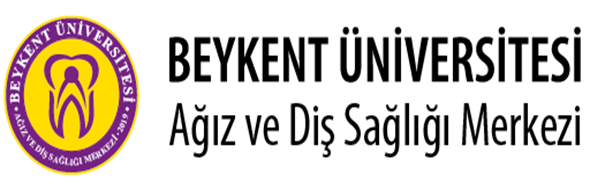     Sayı :      Sayı :   Tarih: 1   İdarenin adı2İşin adı ve varsa ihale kayıt numarası3İşin tanımı4Yüklenicinin adı ve soyadı veya ticaret unvanı5TC Kimlik Numarası6Vergi Kimlik Numarası7Yüklenici iş ortaklığı ise ortaklar ve ortaklık oranları/Yüklenici konsorsiyum ise ortaklar ve bu ortaklarca geçekleştirilen iş kısımları ile bu kısımların tutarı8Sözleşme tarihi9İlk Sözleşme bedeli 9Gerçekleştirilen iş tutarı 9Toplam sözleşme tutarı10Kabul tarihi11Sözleşme devredilmiş iseSözleşme devredilmiş ise11Sözleşme devir tarihi11Sözleşme devir tarihindeki iş tutarı11Adına belge düzenlenen yüklenicinin gerçekleştirdiği iş tutarı ve oranı 12BELGE TUTARIAÇIKLAMA: AÇIKLAMA: AÇIKLAMA:                                                                                                                 Adı ve Soyadı*                                                                                                                      Unvanı                                                                                                                İmza ve Mühür* İdare adına sözleşme yapmaya yetkili makam tarafından ad ve soyadı ile unvan belirtilerek imzalanacak ve mühürlenecektir.                                                                                                                Adı ve Soyadı*                                                                                                                      Unvanı                                                                                                                İmza ve Mühür* İdare adına sözleşme yapmaya yetkili makam tarafından ad ve soyadı ile unvan belirtilerek imzalanacak ve mühürlenecektir.                                                                                                                Adı ve Soyadı*                                                                                                                      Unvanı                                                                                                                İmza ve Mühür* İdare adına sözleşme yapmaya yetkili makam tarafından ad ve soyadı ile unvan belirtilerek imzalanacak ve mühürlenecektir.